PON (6.4.2020):   Kar je zapisano ležeče, ne rabiš prepisovati.UTRJEVANJE: Klikni na dano povezavo https://www.1ka.si/a/269192 in reši anketo. SPOZNAVANJE NOVE SNOVI:       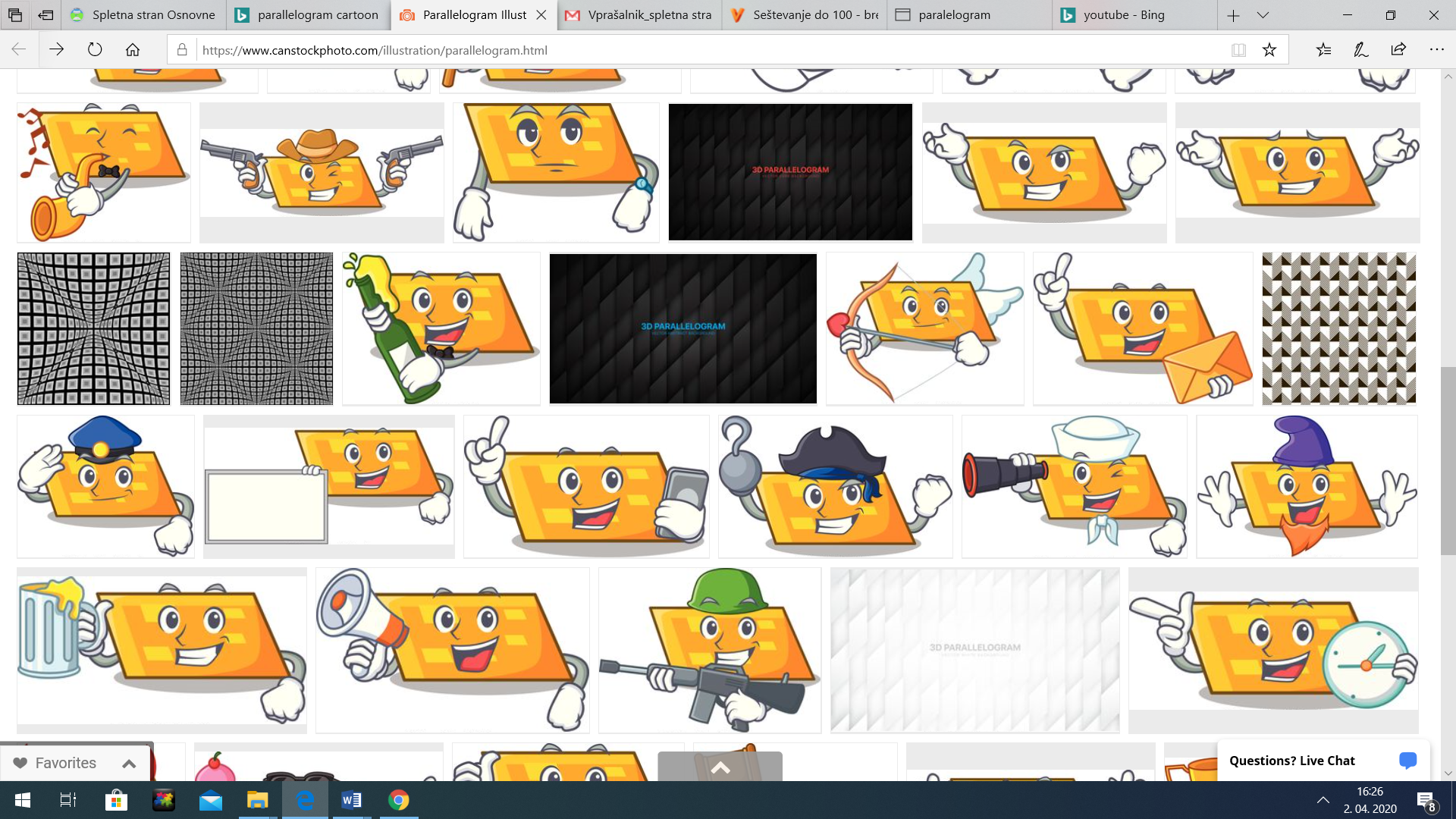            PARALELOGRAM in LASTNOSTI PARALELOGRAMANa povezavi: https://astra.si/trapez/ si oglej videoposnetek. Najprej preberi, nato prepiši spodnje lastnosti v zvezek (lahko si tudi natisneš in prilepiš v zvezek).Paralelogram je štirikotnik, ki ima dva para vzporednih stranic.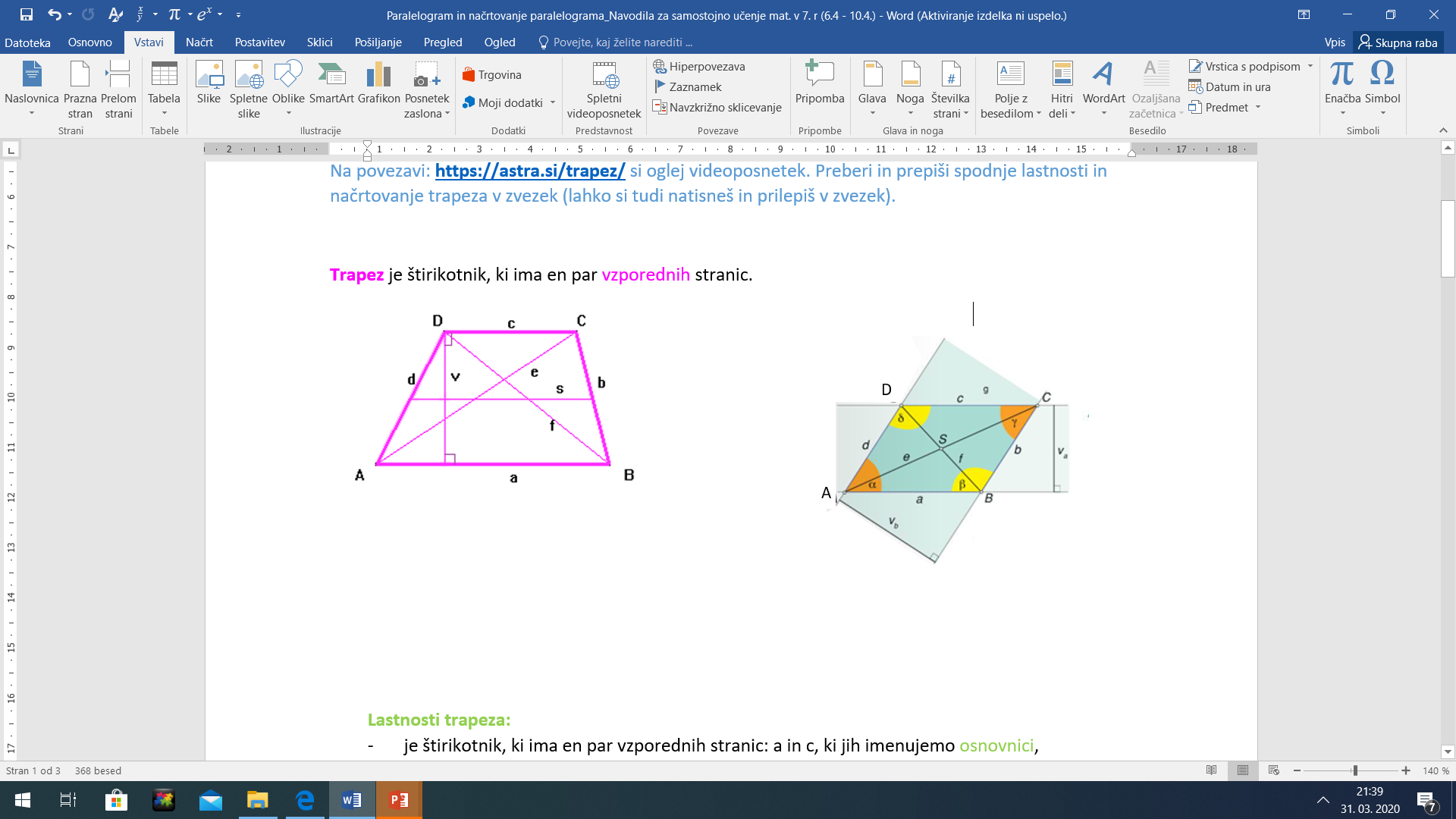                                   A,B,C,D…oglišča                                   a, b, c, d…stranice                                    , , , …notranji koti                                   e, f… diagonali                                   va, vb…. višini LASTNOSTI PARALELOGRAMA:Nasprotni stanici ima vzporedni in skladni (a = c, b = d).Nasprotna kota sta skladna.Sosednja kota skupaj merita 180.Kota ob isti osnovnici sta suplementarna: + = 180; + = 180;  + = 180, + = 180.Je središčno someren lik. Središče simetrije je v presečišču diagonal.Diagonali paralelograma se razpolavljata.Višina paralelograma je pravokotna razdalja med vzporednima stranicama trikotnika.(Višine lahko rišemo tudi znotraj paralelograma. Pomembno je, da je višina pravokotna na      stranico-obvezno označimo pravi kot)RAZVRSTITEV PARALELOGRAMOV: poševnokotni paralelogrami (paraleleogram in romb)pravokotni pralelogram (pravokotnik in kvafrat)V DZ 3  na strani 93 si oglej spodnjo tabelo in preberi kaj velja za dane like.VAJA: V SDZ 3 na str. 96 -98 reši vsaj naslednje naloge: 2 b, č, 3, 5, 7 b, c, č*, 8SRE (8.4.2020):                            NAČRTOVANJE PARALELOGRAMA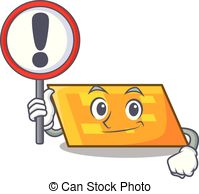 Posamezne lastnosti o paralelogramu, ki smo se jih naučili preteklo uro, moramo upoštevati tudi pri načrtovanju poljubnih paralelogramov. Pomembno je, da poznate lastnosti vseh likov, zato se jih je potrebno naučiti in razumeti. Če jih boste znali, ne boste imeli težav pri načrtovnaju. Za načrtovanje paralelograma potrebujemo tri neodvisne podatke. Potek načrtovanja paarleogramov (verjetno ste opazili, da je pri načrtovanjih vseh likov enak potek načrtovanja iin tudi oznake ogljišč, stranic, kotov, ....so vedno za vse štirikotnike enaki)najprej izpišemo podatke ,narišemo skico  (skico nariši v oblik paralelograma)označimo vsa ogljišča in stranice, ter vse ostale dane podatkeobkrožimo dane količine,razmislimo v kakšnem vrstnem redu bomo načrtovali paralelogrampričnemo načrtovanje.Na strani  94, reši 2. nalogo. Nariši skico ter načrtaj dani paarlelogram. Postopka načrtovanja ni potrebno pisati. Če načrtovanje paralelograma še vedno ne razumeš, si lahko ogledaš še naslednja dva videoposnetka: risanje paralelograma 1 (https://www.youtube.com/watch?v=DsMXmmxXNtA), risanje paralelograma 2 (https://www.youtube.com/watch?v=4azb1o8N1Xk). Boljši učenci si lahko ogledate še mal zahtevnejši primer risanja paralelograma 3 (https://www.youtube.com/watch?v=OFGvkyjKKbk).VAJE: V delovnem zvezku DZ 4, str. 98 - 100, reši vsaj naslednje naloge: 9.b, c (PAZI: pri tem primeru sta dve možni rešitvi), č, d f*, g*  (naloge z zvezdico rešijo boljši učenci) in preveri rešitve. Kote riši s kotomerom in ne s šestilom, kot je v navodilu naloge.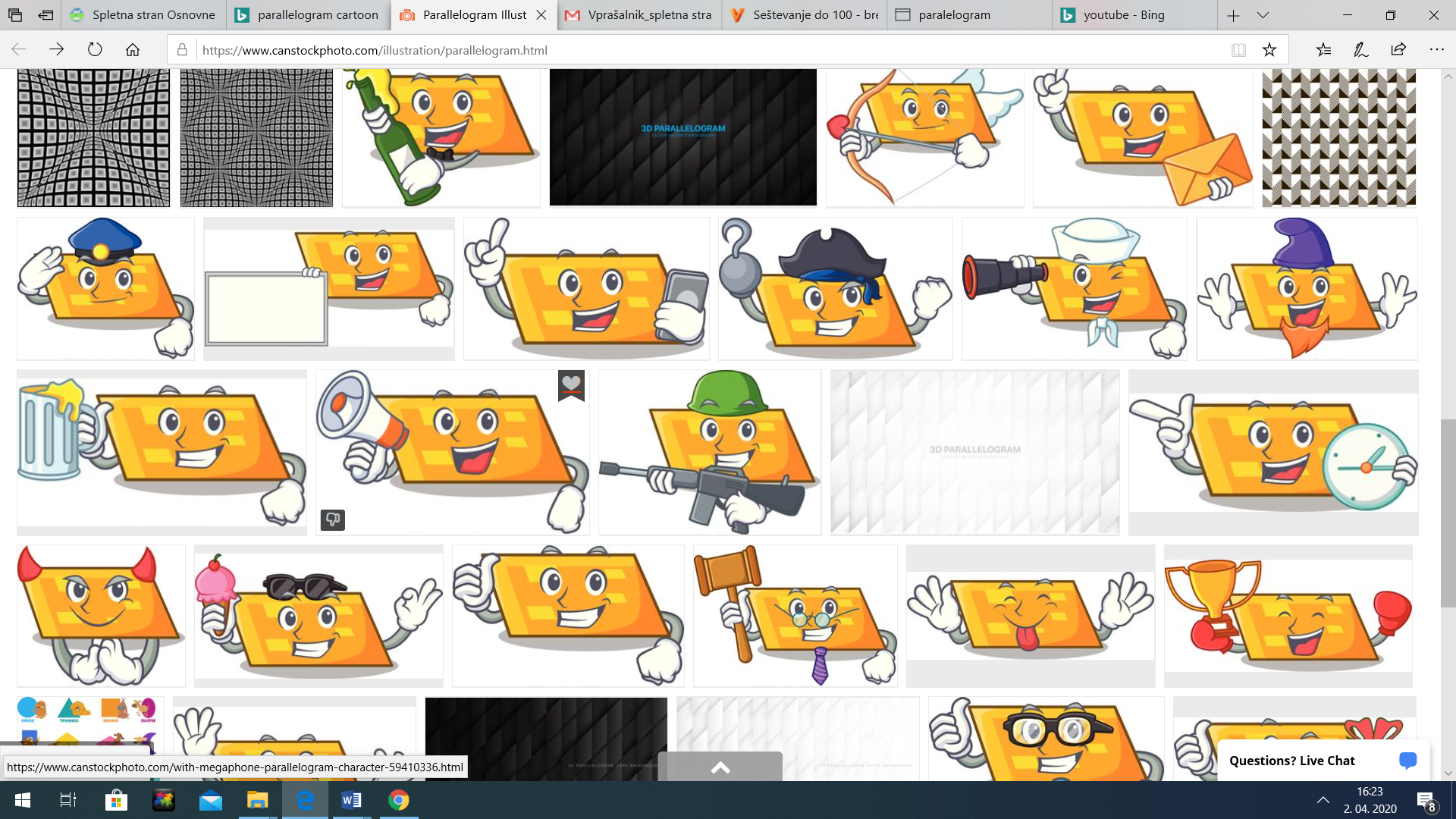 Če imaš težave ali vprašanje mi piši na: klavdija.slapar@os-trebnje.si